Focus of Duties:Provide Pathology Services of the highest possible standard to patients.Duties:Provide services in the specialty of Pathology (Anatomical Pathology, Cytopathology, and Post Mortems as required) including diagnosis, treatment and care for patients, both inpatient and outpatient, at the Launceston General Hospital (LGH) and where appropriate other hospitals in Tasmania.Assist with the management of LGH patients in consultation with other clinical services.Participate in undergraduate and postgraduate teaching programs.Participate in such Hospital committees and administrative matters as required by the Chief Executive Officer or Director of Pathology.Participate in continuous quality improvement activities.Observe all hospital policies and procedures and statutory regulations.Actively participate in and contribute to the organisation’s Quality & Safety and Work Health & Safety processes, including the development and implementation of safety systems, improvement initiatives and related training, ensuring that quality and safety improvement processes are in place and acted upon.The incumbent can expect to be allocated duties, not specifically mentioned in this document, that are within the capacity, qualifications and experience normally expected from persons occupying positions at this classification level.Scope of Work Performed:Provide a high-quality service under the direction of the Director of Pathology to patients of LGH by:Providing appropriate clinical care to patients.Coordinating the follow up care of patients.Attending inpatients rounds and consulting clinics as scheduled.Ensuring effective communication with care providers, especially General Practitioners, to promote continuity of patient care.Demonstrate a commitment to continuous service improvement by:Participating in the development of clinical guidelines and protocols.Attending and participating in clinical and departmental meetings.Participating in departmental peer review and audit activities.Continuously reviewing existing practices and promoting change where required.Participating in quality improvement programs undertaken by the Launceston General Hospital.Participating in College-based programs directed towards maintaining the highest standards of professional care.Participating in personal performance appraisal.Demonstrate a commitment to personal and professional development by:Attending conferences to maintain and enhance knowledge.Participating in programs designed to provide personal growth and development.Demonstrate a commitment to the provision of a multidisciplinary approach to clinical care by:Working harmoniously with all members of the clinical team.Being responsive to the expectations and needs of both clinical and non-clinical colleagues.Engender a consumer focus in service delivery by:Ensuring consumers are able to exercise their rights and responsibilities.Ensuring that patients and families are given adequate information upon which to base treatment decisions and follow up.Being responsive to complaints from patients and their relatives.Promote and contribute to the maintenance of a safe working environment by:Complying with Work Health and Safety (WH&S) and welfare policies and other written arrangements for WH&S and welfare at work.Participating in relevant WH&S and welfare programs. Complying with any reasonable instruction and following safe-work practices in relation to WH&S and welfare at work.Participating in training programs and on the job training programs for WH&S and welfare.Reporting all incidents, accidents and observed hazards to their supervisor or manager as soon as possible and assisting in the investigation process.Supporting the role of the health and safety representatives by keeping them informed of any issues relating to health, safety and welfare in the workplaces.Ensuring that you are not, by the consumption of alcohol or a drug, in such a state as to endanger your own health and safety at work or the health and safety of any other person.Participating in appraisals to evaluate WH&S performance.Comply at all times with policy and protocol requirements, in particular those relating to mandatory education, training and assessment.Essential Requirements:Registration/licences that are essential requirements of this role must remain current and valid at all times whilst employed in this role and the status of these may be checked at any time during employment.   It is the employee’s responsibility to ensure that registration/licences remain current and to advise the Employer if their circumstances change. This includes notifying the Employer of any new criminal convictions and/or if a registration/licence is revoked, cancelled or has its conditions altered.Specialist or limited registration with the Medical Board of Australia in a relevant specialty.The Head of the State Service has determined that the person nominated for this job is to satisfy a pre-employment check before taking up the appointment, on promotion or transfer. The following checks are to be conducted:Conviction checks in the following areas:crimes of violencesex related offencesserious drug offencescrimes involving dishonestyIdentification checkDisciplinary action in previous employment check.Desirable Requirements:Experience in Cytopathology and Post Mortem procedures.Selection Criteria:Demonstrated ability to provide inpatient and outpatient care within the specialty of Pathology.Demonstrated ability to work with a multidisciplinary team of medical, nursing, and health professional staff.Demonstrated capacity for undergraduate and post-graduate teaching.Demonstrated ability to communicate effectively and maintain good interpersonal relationships in dealing with patients, their relatives and professional colleagues.Knowledge of continuous quality improvement activities relevant to practice with the clinical discipline.Understanding of and demonstrated commitment to ISO 15189 quality systems.Evidence of ongoing participation and commitment to continuing medical education.Successful completion of the Australasian, or equivalent overseas, training program in Pathology.Working Environment:Staff employed against this SoD as a Visiting Medical Practitioner will be employed in accordance with the Tasmanian Visiting Medical Practitioners (Public Sector) Agreement and remunerated accordingly.The Department of Health (DoH) and Tasmanian Health Service (THS) are committed to improving the health and wellbeing of patients, clients and the Tasmanian community through a sustainable, high quality, safe and people-focussed health system. Alongside this, staff are expected to act with integrity, be accountable for their actions, and work collegially with colleagues and others to provide better outcomes for Tasmanians.State Service Principles and Code of Conduct: The minimum responsibilities required of officers and employees of the State Service are contained in the State Service Act 2000. The State Service Principles at Sections 7 and 8 outline both the way that employment is managed in the State Service and the standards expected of those who work in the State Service. The Code of Conduct at Section 9 reinforces and upholds the Principles by establishing standards of behaviour and conduct that apply to all employees and officers, including Heads of Agencies. Officers and employees who are found to have breached the Code of Conduct may have sanctions imposed.The State Service Act 2000 and the Employment Directions can be found on the State Service Management Office’s website at http://www.dpac.tas.gov.au/divisions/ssmo Fraud Management: The Department has a zero tolerance to fraud. Officers and employees must be aware of, and comply with, their Agency’s fraud prevention policy and procedure and it is the responsibility of all officers and employees to report any suspected fraudulent activity to their Director or line manager, the Chief People Officer or to the Manager Internal Audit. The DoH and THS are committed to minimising the occurrence of fraud through the development, implementation and regular review of fraud prevention, detection and response strategies, and are conscious of the need to protect employees who advise management of suspected fraudulent activity from reprisal or harassment, and to comply with its obligations under the Public Interest Disclosure Act 2002. Any matter determined to be of a fraudulent nature will be followed up and appropriate action will be taken. This may include having sanctions imposed under the State Service Act 2000. Delegations: This position may exercise delegations in accordance with a range of Acts, Regulations, Awards, administrative authorities and functional arrangements mandated by Statutory office holders including the Secretary. The relevant Unit Manager can provide details to the occupant of delegations applicable to this position. The DoH and THS have a zero tolerance in relation to fraud and in exercising any delegations attached to this role the occupant is responsible for the detection and prevention of fraud, misappropriation and other irregularities, and for ensuring that all officers and employees are aware of their Agency’s fraud policy and reporting procedures.Blood borne viruses and immunisation: Health Care Workers (as defined by DoH and THS policy) within DoH and THS are expected to comply with their Agency’s policies and procedures relating to blood borne viruses and immunisation, including against Hepatitis B. Depending on the level of risk associated with their duties, Health Care Workers may be required to demonstrate current immunity, previous seroconversion to Hepatitis B or immunity following vaccination. Records and Confidentiality: Officers and employees of the Department are responsible and accountable for making proper records. Confidentiality must be maintained at all times and information must not be accessed or destroyed without proper authority.Smoke-free: DoH and THS workplaces are smoke-free environments. Smoking is prohibited in all State Government workplaces, including vehicles and vessels.               Department of Health Statement of Duties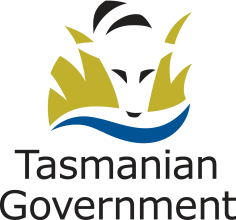 Position Title: Staff Specialist -     Anatomical PathologyPosition Number: 514395Effective Date:         March 2019Group: Hospitals North/North West – Launceston General Hospital (LGH)Group: Hospitals North/North West – Launceston General Hospital (LGH)Group: Hospitals North/North West – Launceston General Hospital (LGH)Section: PathologyLocation: NorthLocation: NorthAward: Salaried Medical Practitioners (Tasmanian State Service) Position Status: PermanentPosition Status: PermanentAward: Salaried Medical Practitioners (Tasmanian State Service) Position Type: Full TimePosition Type: Full TimeLevel: 1-11Classification: Specialist Medical PractitionerClassification: Specialist Medical PractitionerReports To: Director of PathologyReports To: Director of PathologyReports To: Director of PathologyCheck Type: AnnulledCheck Frequency: Pre-employmentCheck Frequency: Pre-employment